++Клуб молодого педагога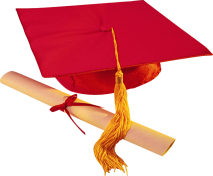 «Постижение» Цель:  учиться быть учителем.Задачи: -  обеспечение непрерывного процесса становления молодого педагога;- обеспечение эффективности работы начинающего специалиста;- формирование мотивации самосовершенствования у молодого учителя;- формирование индивидуального стиля творческой  деятельности.Призван способствовать: мотивации молодых педагогов к поиску и реализации инноваций в образовательном процессе.Теоретический блок Постоянно действующий семинар (ПДС) «Учимся вместе»Занятие 1 (октябрь 2014 г.)В программе:1. Актуальные проблемы организации образовательного процесса.2. «Мой профессиональный стиль. Современные    технологии проведения  урока» (беседа-диалог с молодыми специалистами).3.Информационная культура педагога.Занятие 2 (ноябрь 2014 г.)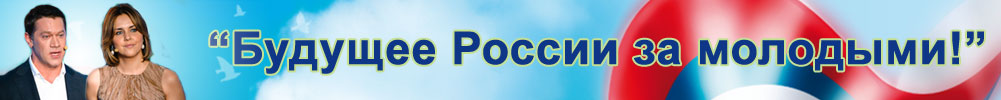 1.Методические разработки: способы организации работы учащихся с учебником, текстом, дополнительной литературой.2. Практикум: самоанализ урока.3. Дискуссия «Факторы, влияющие на качество преподавания».Занятие 3 (февраль 2015 г.)1. Проблемы активизации учебно-познавательной деятельности учащихся.2. Игра-тренинг (каждый участник показывает свои варианты начала урока). 3. Информационные технологии в образовательном процессе.Занятие 4 (май 2015 г.)1. Дискуссия: «Трудные ситуации на уроке и ваш выход из нее».2. Микроисследование «Приоритеты творческого саморазвития».Практический блок1.«Ученик и мастер» - Проведение уроков молодыми специалистами и самоанализ. Декада проведения уроков  (10.11.2014-21.11. 2014).2. «Учимся вместе» -  Взаимные посещения молодыми педагогами урочных и внеурочных мероприятий с последующим обсуждением (март 2015).ПРОГРАММАТеоретический блокПостоянно действующий семинар (ПДС) «Учимся вместе»Занятие № 3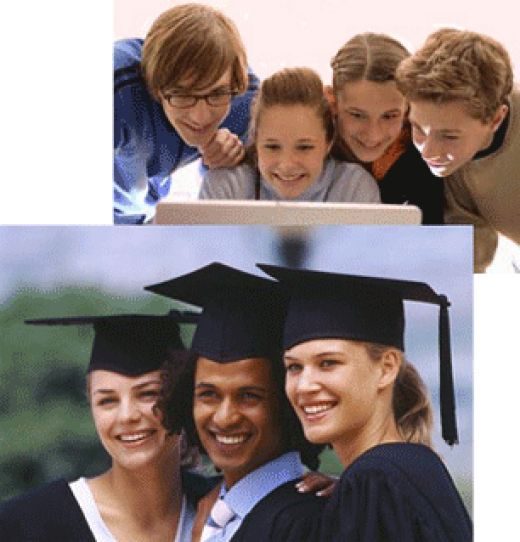 Дата:   25 февраля 2015 годаВремя:  14.30 – 17.00Место:   МБОУ СОШ № 48(ул. III Интернационала, 33)Перед учителем стоит труднейшая, но решаемая проблема,овладения особыми,новейшими активными формами и приёмами организации учебной деятельностиПрограмма занятия № 3 1. Активные формы обучения учебно-познавательной деятельности.2.  Информационные технологии в образовательном процессе. Использование информационных технологий и средств при формировании ключевых и базовых компетенций в образовательном процессе.3. Мастер-класс «Создание ситуации успеха участников образовательного процесса».4. Игра-тренинг (каждый участник показывает свои варианты начала урока). «Рецепт»  педагогического успеха.5. Итоги проведения муниципального профессионального конкурса «Молодой педагог».6. Разное.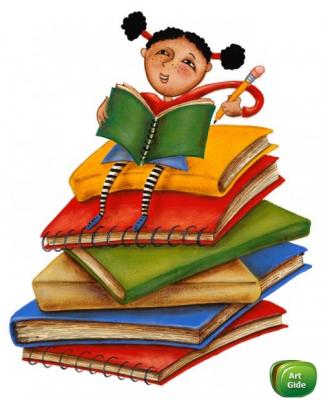 Тактика занятий с учащимися 
творческого уровня включенности:предлагать учащимся какой-либо парадокс для обсуждения;   воздерживаться от оценок;учить замечать противоречия;помогать ученикам видеть и находить аналогии (соотношения);настраивать учащихся быть настойчивыми в достижении необходимой информации;преодолевать привычку обыденного взгляда на жизнь;доверяться догадке, интуиции;привыкать рассматривать объект с нескольких точек зрения, т.е. создавать условия для «умственной разминки»;убедить учащихся, что многому можно научиться, извлекая опыт из своих ошибок;воспринимать новшества и изменения, не противиться им;показать, что порой в выводах возможны неопределенности и неясности;развивать потребность в учении и самообразовании… Главным критерием технологииразвития познавательной активности учащихсядолжны статьвключенность и активностьвсех учащихсяна уровне их реальныхи потенциальных возможностей.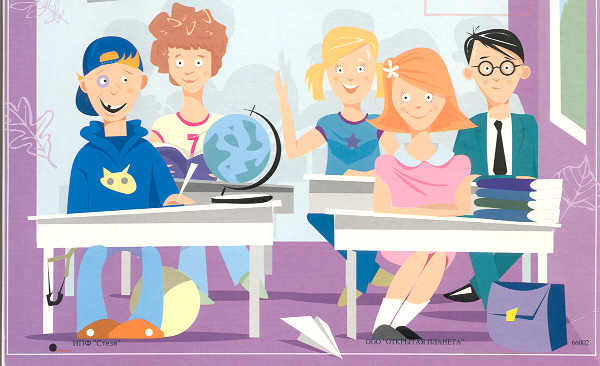 Информатизация образования является частью глобальных изменений, происходящих в образовании.Информационные и коммуникационные технологии сегодня признаны универсальными образовательными технологиями, которые обеспечивают формирование всех типов универсальных учебных действий у учащихся.